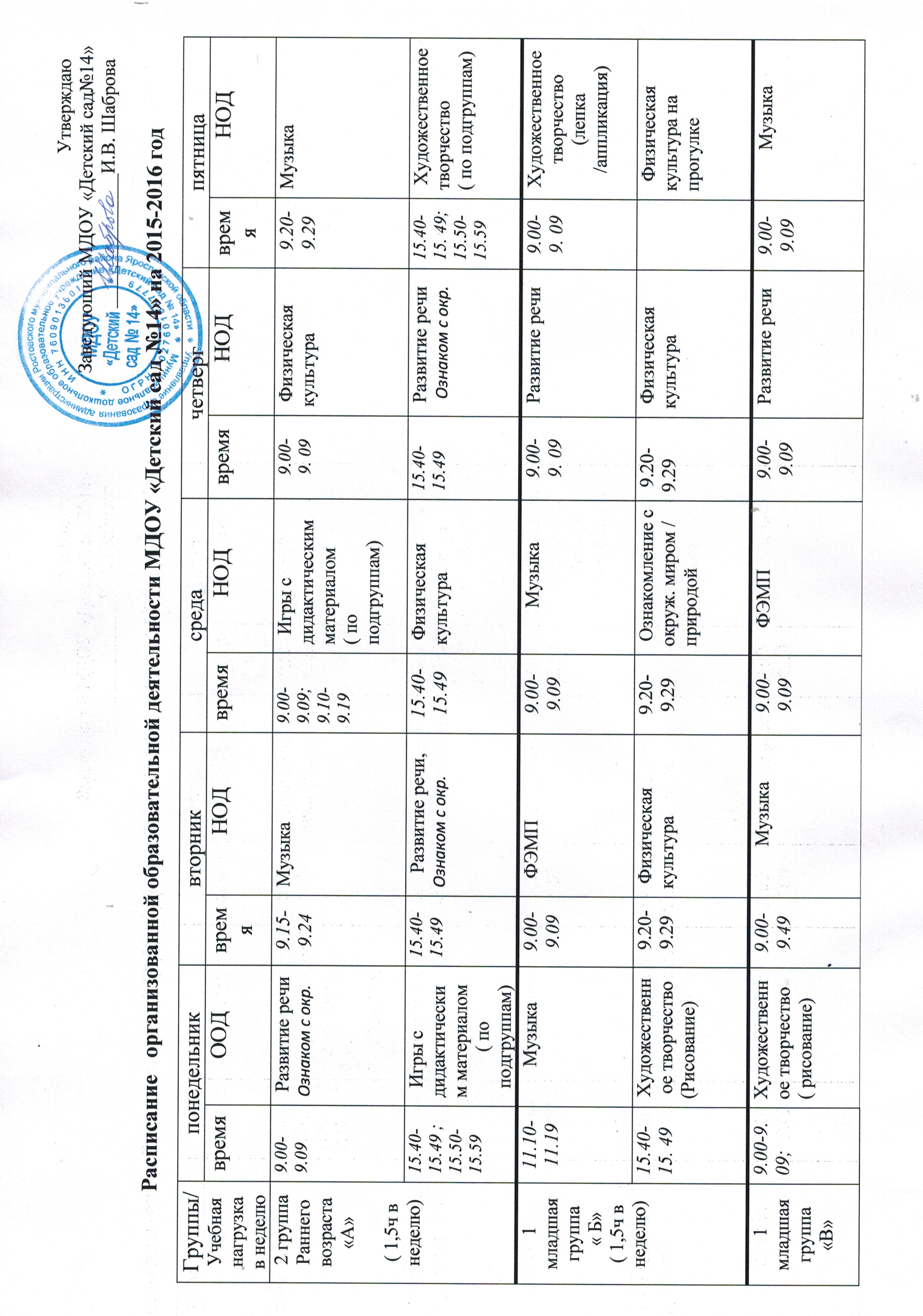 9.20-9.29      Физическая культура 9.20-9.29      Ознаком. с окрмиром / природой Физическая культура на прогулке 9.20-9.29      Физическая культура9.20-9.29          9.20-9.29          Художественное творчество( лепка/аппликация)2Младшая группа «А»(2ч30 м в неделю )9.00-9.15 Развитиеречи9.00-9.15 ФЭМП9.00-9.15Художественное творчество ( рисование)9.00-9.15 Ознаком с окр.миром / с природой  9.00-9.159.00-9.15ХудожественТворчество(лепка/аппликация)2Младшая группа «А»(2ч30 м в неделю )9.25-9.40 Музыка  Физическая  культура на прогулке9.25-9.40 Музыка2Младшая группа «А»(2ч30 м в неделю )15.30-1545 Физическая культура15.30-15.4515.30-15.45 Физическая культура2Младшая группа «Б»(2ч30 м в неделю ) 9.00-9.15 Музыка9.00-9.15ФЭМП9.00-9.15 Развитие речи 9.00-9.15ХудожественТворчество(рисование) 9.00-9.159.00-9.15   ознаком с окр. миром/с природой Физическая культура на прогулке2Младшая группа «Б»(2ч30 м в неделю ) 9.25-9.40ХудожественТворчество(лепка/аппликация)9.00-9.15ФЭМП9.00-9.15 Развитие речи 9.00-9.15ХудожественТворчество(рисование) 9.00-9.159.00-9.15   ознаком с окр. миром/с природой Физическая культура на прогулке2Младшая группа «Б»(2ч30 м в неделю ) 9.25-9.40ХудожественТворчество(лепка/аппликация)9.00-9.15ФЭМП9.25-9.40 МузыкаХудожественТворчество(рисование) 9.00-9.159.00-9.15   ознаком с окр. миром/с природой Физическая культура на прогулке2Младшая группа «Б»(2ч30 м в неделю ) 15.30-15.45 Физическая культура15.30-15.45 Физическая культура2 Младшая группа «В»(2ч30 м в неделю ) 9.00-9.15Художествен творчество(рисование)9.05-9.20 Развитие речи9.00-9.15 ФЭМП 9.00-9.159.25-9.40 МузыкаХудожественТворчество(лепка/аппликация)  9.00-9.159.00-9.15 Ознаком с окр. Миром\с природой2 Младшая группа «В»(2ч30 м в неделю ) 9.00-9.15Художествен творчество(рисование)9.30-9.45 Музыка9.00-9.15 ФЭМП 9.00-9.159.25-9.40 МузыкаХудожественТворчество(лепка/аппликация)  9.00-9.159.00-9.15 Ознаком с окр. Миром\с природой2 Младшая группа «В»(2ч30 м в неделю ) 9.00-9.15Художествен творчество(рисование)9.30-9.45 Музыка 11.45-12.00 Физическая культура  9.00-9.159.25-9.40 МузыкаХудожественТворчество(лепка/аппликация)  9.00-9.159.00-9.15 Ознаком с окр. Миром\с природой2 Младшая группа «В»(2ч30 м в неделю ) 9.00-9.15Художествен творчество(рисование)9.30-9.45 Музыка 11.45-12.00 Физическая культура  9.00-9.159.25-9.40 МузыкаХудожественТворчество(лепка/аппликация)   Физическая культура на прогулке2 Младшая группа «В»(2ч30 м в неделю ) 15.30-15.45 Физическая культураСредняя группа «А»(3ч20мв неделю)8.50-9.10 Физическая культура 9.00-9.20ФЭМП 9.00-9.20 Развитие речи8.50-9.10 Физическая культура9.00-9.209.00-9.20Художественное творчество   (рисование)  Средняя группа «А»(3ч20мв неделю)9.20-9.40Художественное творчество(лепка/аппликация)11.40- 12.00 Музыка9.20-9.40 Ознаком с  окр.миром / с природойСредняя группа «А»(3ч20мв неделю) Физическая культура на прогулке 11.40-12.0011.40-12.00 Музыка Средняя группа «Б»(3ч 20мв неделю) 9.00-9.20Художественное творчество (рисование) 8.50-9.109.20-9.40 музыкаФЭМП8.50-9.109.20-9.40 Физическая культура Развитие речи9.00-9.20Художественное творчество(лепка/аппликация)9.00-9.209.30-9.509.00-9.209.30-9.50  Ознаком с окруж. миром / с природой  МузыкаСредняя группа «Б»(3ч 20мв неделю)  11.30-11.50 Физическая культураФизическая  культура на прогулке  Старшая группа «А»(4ч35м в неделю) 9.00-9.20 Развитие речи9.00-9.20 ФЭМП  9.25-9.45 Подготовка к обучению грамоте 8.50-9.10Ознак.с окр. миром / природой9.30-9.50Художественное творчество (рисование) Художественное творчество (рисование)  Старшая группа «А»(4ч35м в неделю)9.30-9.55Художественное творчество(рисование)10.25-10. 50 Физическая культура на прогулке9.55-10.20  Музыка9.20- 9.45Физическая  культура Старшая группа «А»(4ч35м в неделю)9.30-9.55Художественное творчество(рисование)10.25-10. 50 Физическая культура на прогулке9.55-10.20  Музыка9.20- 9.45Физическая  культура10.00-10.2510.00-10.25 Музыка Старшая группа «А»(4ч35м в неделю)  15.55-16.20 Физическая культура 15. 30-15.55 Художественное творчество(лепка\аппликация)Старшая группа «Б»(4ч35м в неделю)9.00-9.20 Озн. с окруж.миром / природой9.00-9.20Подготовка к обучению грамоте8.50-9.10  Развитие речи 9.25-9.45ФЭМП   8.50-9.15 8.50-9.15 МузыкаСтаршая группа «Б»(4ч35м в неделю)10.25-10. 50 Физическая  культура на прогулке  12.0012.25 Музыка 9.20-9.45 Физическая  культура9.55-10.20 Физическая культура9.25-9.459.25-9.45Художествен.творчество  (рисование)Старшая группа «Б»(4ч35м в неделю)15.30-15.50Художествен.Творчество(рисование) 15.30-15.50Художествен.Творчество(леака/аппликация)Старшая группа «В»(4ч35м в неделю) 9.25-9.45Художествен.творчество (рисование)  9.25-9.45 Развитие речи9.00-9.20ФЭМП 9.00-9.20Подготовка к обучению грамоте 8.55-9.158.55-9.15 Ознаком. с окр миром \природой  Старшая группа «В»(4ч35м в неделю) 9.55-10.20 Физическая культура9.55-10.20Музыкальное развитие 10.25-10. 50Физическая  культура( на прогулке)11.25-11.50  Музыка9.25-9.509.25-9.50Физическая  культураСтаршая группа «В»(4ч35м в неделю) 15.30-15.55Художествен.Творчество(лепка/аппликация)15. 30-15.55Художествен.Творчество(рисование) Старшая группа«Г»(4ч35м в неделю)8.50-9.10Художествен.творчество  (рисование) 8.50-9.10 Развитие речи9.00-9.20 ФЭМП9.00-9.20Подготовка к обучению грамоте   9.00-9.259.00-9.25Художествен.Творчество(рисование)  Старшая группа«Г»(4ч35м в неделю)9.20- 9.45Физическая  культура9.20-9.45 Музыка10.25-10. 50 Физическая  культура на прогулке 12.00-12.25 Музыка   9.35-9.55 9.35-9.55Ознаком. С окр миром /природой   Старшая группа«Г»(4ч35м в неделю)15.30-15.55Художествен.Творчество(лепка/аппликация) 15.55-16.20 15.55-16.20Физическая  культураПодгот.«А»(7ч в неделю) 9.10-9.40 Развитие речи9.10-9.40ФЭМП 9.10-9.40 Подготовка к обучению грамоте9.10-9.40  ФЭМППодгот.«А»(7ч в неделю) 9.50-10.20Художествен.творчество  (рисование)9.50-10.20Художествен.Творчество(лепка/аппликация)9.50-10.20 Ознаком с окр. миром /природой  9.50-10.20Художествен.Творчество(рисование)9. 40-10.10 9. 40-10.10 Развитие речиПодгот.«А»(7ч в неделю) 10.30-11.00Физическая  культура10.30-11.00Музыка   Физическая  культура на прогулке 15.55-16.20 Физическая  культура10.35-11.0510.35-11.05Музыка Подгот.«Б»(7ч в неделю) 9.009.30Художественное творчество(рисование)9.00-9.30  ФЭМП9.10-9.40 Подготовка к обучению грамоте9.10-9.40ФЭМП 9.00-9.30 9.00-9.30 Развитие речиПодгот.«Б»(7ч в неделю) 9.40-10.10художественное творчество(лепка/аппликация)9.50-10.20 Ознаком с окр миром/ природой  9.50-10.20 Развитие речи9.40--10.109.40--10.10 художественное творчество(рисование)Подгот.«Б»(7ч в неделю)  12.00-12.30Музыка   10.30-11.00Музыка   10.30-11.00Физическая  культураФизическая  культура на прогулкеПодгот.«Б»(7ч в неделю)  15.55-16.25Физическая  культура